H L Á Š E N Í   M Í S T N Í H O   R O Z H L A S U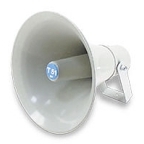 Úterý – 16.1.2018Milí spoluobčané.Přejeme vám příjemné dopoledne.Poslechněte si hlášení.Upozorňujeme občany, že svoz bioodpadu od nemovitostí bude probíhat až od 1. dubna 2018 do 15. listopadu 2018. Mimo tento termín je možné bioodpad umístit na Sběrném dvoře Přáslavice. V sobotu 27. ledna od 20.00 hodin se bude konat na velkém sále obecního úřadu OBECNÍ PLES, na kterém bude k tanci a poslechu hrát hudební skupina HUDBA OLOMOUC. Vše zahájí naše mažoretky, nebudou chybět taneční vstupy, bohaté občerstvení i tombola. Vstupné je 100,- Kč a vstupenky s místenkou lze zakoupit v předprodeji již teď na obecním úřadě.INZERÁT:Firma MLČOCH spol. s r.o. Velký Týnec příjme do HPP pracovníky na pozici obráběč kovů a zámečník – svářeč CO₂. Nástup je možný ihned nebo dle dohody. Další podrobnosti na letáku nebo na tel. čísle: 602 705 789.